Pham Trung Hieu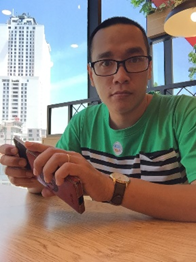 About meI am interested in aquaculture and how to keep aquatic animals healthy under cultural conditions. During the last five years, I have been focused on fish immunology, what happened in fish after vaccination and how vaccines can protect fish from infectious diseases. I am passionate about applying novel technology platforms to develop a new generation of vaccines (RNA/DNA vaccine, recombinant vaccine) for fish.Qualifications2016 - 2021: PhD in Fish vaccination, National Pingtung University of Science and Technology, Taiwan2008 - 2012: Master of Science, Nha Trang University, Vietnam and Burapha University, Thailand2003 - 2008: Bachelor’s Degree in the field of Aquaculture, Nha Trang University, VietnamEmploymentJune 2015 - present: 	Senior Researcher at the Department of Biotechnology, Institute of Veterinary Research and Development of Central VietnamFeb 2011 - May 2015: Researcher at the Department of Bacteriology, Institute of Veterinary Research and Development of Central VietnamResearch expertiseAquatic animal health, Disease diagnosis, Fish immunology and vaccine development, Bacteriology, Virus isolation.LanguagesVietnamese (native)English (fluent)ProjectsDuring my time working at in Institute of Veterinary Research and Development of Central Vietnam, I have been involved in several projects, including:Developing inactivated vaccine against Vibrio harveyi, V. vulnificus and Streptococcus iniae for barramundi (Lates calcarifer) (Senior researcher, 2021 – present)Diseases caused by Lates Calcarifer Herpes Virus (LCHV) in barramundi (Lates calcarifer) cultured in Khanh Hoa, (Senior researcher, 2021 – present)Isolation of Infectious Spleen and Kidney Necrosis Virus (ISKNV) in barramundi (Lates calcarifer), (Senior researcher, 2021 – present)Characterizations of granulomatous disease caused by Nocardia seriolae in cultured snubnose pompano Trachinotus blochii in Vietnam, (Researcher, 2013 – 2016)The prevalence of Salmonella Serovars from Poultry and Swine Farms in Central Vietnam, (Researcher and Project Administrative Assistant, 2012-2015)The prevalence of Leptospira Serovars in Pig in Central Vietnam, (Researcher and Project Administrative Assistant, 2011-2015)Publications Journal articlesLettini AA, Vo Than T, Marafin E, Longo A, Antonello K, Zavagnin P, Barco L, Mancin M, Cibin V, Morini M, Dang Thi Sao M, Nguyen Thi T, Pham Trung H, Le L, Nguyen Duc T, Ricci A. (2016). Distribution of Salmonella Serovars and Antimicrobial Susceptibility from Poultry and Swine Farms in Central Vietnam. Zoonoses and Public Health, 63(7), 569–576. https://doi.org/10.1111/zph.12265 Pham, T. H., Cheng, T.-C., Wang, P.-C., & Chen, S.-C. (2021). Protective efficacy of four heat-shock proteins as recombinant vaccines against photobacteriosis in Asian seabass (Lates calcarifer). Fish & Shellfish Immunology, 111, 179–188. https://doi.org/10.1016/j.fsi.2021.02.002 Pham, T. H., Cheng, T., Wang, P.-C., & Chen, S. (2020). Genotypic diversity, and molecular and pathogenic characterization of Photobacterium damselae subsp. piscicida isolated from different fish species in Taiwan. Journal of Fish Diseases, 43(7), 757–774. https://doi.org/10.1111/jfd.13173 Pham, T. H., Rao, S., Cheng, T. C., Wang, P. C., & Chen, S. C. (2021). The moonlighting protein fructose 1,6-bisphosphate aldolase as a potential vaccine candidate against Photobacterium damselae subsp. piscicida in Asian sea bass (Lates calcarifer). Developmental and Comparative Immunology, 124(June), 104187. https://doi.org/10.1016/j.dci.2021.104187 Rao, S., Pham, T. H., Poudyal, S., Cheng, L.-W., Nazareth, S. C., Wang, P.-C., & Chen, S.-C. (2021). First report on genetic characterization, cell-surface properties and pathogenicity of Lactococcus garvieae, emerging pathogen isolated from cage-cultured cobia (Rachycentron canadum). Transboundary and Emerging Diseases, 2022; 69: 1197– 1211. https://doi.org/10.1111/tbed.14083. Vu-Khac, H., Duong, V. Q. B., Chen, S. C., Pham, T. H., Nguyen, T. T. G., & Trinh, T. T. H. (2016). Isolation and genetic characterization of Nocardia seriolae from snubnose pompano Trachinotus blochii in Vietnam. Diseases of Aquatic Organisms, 120(2), 173–177. https://doi.org/10.3354/dao03023ConferencesDeveloping recombinant vaccine against Photobacterium damselae subsp. piscicida in cobia, Rachycentron canadum. Poster presentation at Industry Forum: immunology and Vaccine Development (2018, Taiwan).Investigating the genetic variants of Photobacterium damselae subsp. piscicida isolated in Taiwan. Oral presentation at Conference of Chinese Society of Veterinary Sciences (2019, Taiwan).Developing recombinant vaccine against Photobacterium damselae subsp. piscicida in Cobia, Rachycentron canadum. Oral presentation at Conference of Chinese Society of Veterinary Sciences (2019, Taiwan).Phenotypic characterisation and phylogenetic analysis of Photobacterium damselae subsp. piscicida isolated from different fish species in Taiwan. Poster presentation at Achievement Exhibition of National Pingtung University of Science and Technology (2020, Taiwan).Evaluating the protective efficacy of four heat-shock proteins as recombinant vaccines against Photobacteriosis in Asian seabass (Lates calcarifer). Oral presentation at Conference of Chinese Society of Veterinary Sciences (2021, Taiwan).Supervision Co-supervisor for 3 Bachelor students Awards and GrantsBest Poster at 2018 Industry Forum: immunology and Vaccine Development (2018/09/18)Best oral presentation at the Conference of Chinese Society of Veterinary Sciences, 2019.Award of National Pingtung University of Science and Technology for Graduate student with Outstanding Research Performance in 2021